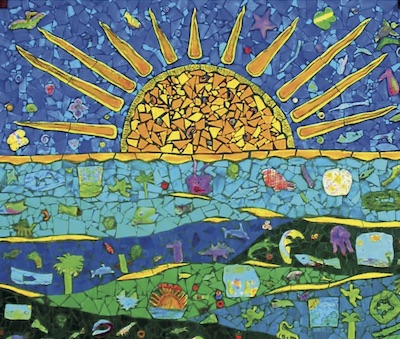 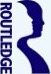 Lesson PlanLesson PlanLesson PlanTitle: I’ve Got a Secret Assemblage: A Study of Secrets, American Artist Joseph Cornell, and Sepik River Tribe Ceremonial Houses of Papua New GuineaTitle: I’ve Got a Secret Assemblage: A Study of Secrets, American Artist Joseph Cornell, and Sepik River Tribe Ceremonial Houses of Papua New GuineaTitle: I’ve Got a Secret Assemblage: A Study of Secrets, American Artist Joseph Cornell, and Sepik River Tribe Ceremonial Houses of Papua New GuineaName: Kelly Gray Gearheart and Debrah C. Sickler-VoigtGrade Level: Adaptable for elementary through high school learnersClass Sessions: 4 1-Hour SessionsBig Idea: SecretsEssential Questions:What is a secret? Why do people keep secrets? Why do people sometimes tell secrets?Big Idea: SecretsEssential Questions:What is a secret? Why do people keep secrets? Why do people sometimes tell secrets?Big Idea: SecretsEssential Questions:What is a secret? Why do people keep secrets? Why do people sometimes tell secrets?Rationale: People keep secrets for various reasons. This lesson identifies secrets’ different meanings and the reasons why people keep them. Students will discuss happy, indifferent, necessary, and harmful secrets. They will learn how secrets can be beneficial such as guarding a secret recipe, maintaining secret locations (perhaps for security purposes), and keeping a secret to surprise someone (such as for a surprise party). They will learn that concealing secrets can sometimes cause people harm and/or stress. With teacher guidance, students will learn when it is important to reveal a secret, such as in circumstances of harm or as a means to work through negative habits or feelings. Through class discussions, students will identify positive ways to share concerning secrets and know who and when to tell. Artists and societies keep secrets. Students will learn about self-taught American artist Joseph Cornell who created assemblages in his basement using found objects and collaged materials. A very private person, the art world learned the secrets of his art making inspirations by reading his detailed diaries after his death (Baverstock, 2003). For many generations, initiated males within Sepik River tribes in Papua New Guinea have created secret ceremonial houses called tambaran (spirit houses) filled with spiritual artworks used during initiation ceremonies (Anderson, 2004). Male participants participate in rituals. As part of their rite of passage, uninitiated males visit four different ceremonial houses before the initiated males reveal highly secretive information about their religion to them.Given class teachings, each student will create an assemblage box using the theme “I’ve Got a Secret.” Like Cornell and Sepik River artists, the students’ selection and arrangement of objects will be purposeful. Their assemblage boxes will contain compartments, doors, shelves, and/or drawers. Students’ secrets can be whimsical or revealing. They will avoid ones designed to hurt others, such as ones based on gossip and embarrassing information.Rationale: People keep secrets for various reasons. This lesson identifies secrets’ different meanings and the reasons why people keep them. Students will discuss happy, indifferent, necessary, and harmful secrets. They will learn how secrets can be beneficial such as guarding a secret recipe, maintaining secret locations (perhaps for security purposes), and keeping a secret to surprise someone (such as for a surprise party). They will learn that concealing secrets can sometimes cause people harm and/or stress. With teacher guidance, students will learn when it is important to reveal a secret, such as in circumstances of harm or as a means to work through negative habits or feelings. Through class discussions, students will identify positive ways to share concerning secrets and know who and when to tell. Artists and societies keep secrets. Students will learn about self-taught American artist Joseph Cornell who created assemblages in his basement using found objects and collaged materials. A very private person, the art world learned the secrets of his art making inspirations by reading his detailed diaries after his death (Baverstock, 2003). For many generations, initiated males within Sepik River tribes in Papua New Guinea have created secret ceremonial houses called tambaran (spirit houses) filled with spiritual artworks used during initiation ceremonies (Anderson, 2004). Male participants participate in rituals. As part of their rite of passage, uninitiated males visit four different ceremonial houses before the initiated males reveal highly secretive information about their religion to them.Given class teachings, each student will create an assemblage box using the theme “I’ve Got a Secret.” Like Cornell and Sepik River artists, the students’ selection and arrangement of objects will be purposeful. Their assemblage boxes will contain compartments, doors, shelves, and/or drawers. Students’ secrets can be whimsical or revealing. They will avoid ones designed to hurt others, such as ones based on gossip and embarrassing information.Materials: cardboard, shoe boxes, old frames, masking tape, paint, paintbrushes, found objects, glue, scissors, various sculpting materials, writing materialsInstructional REsources:Teacher-made PowerPoint presentation on secrets that includes artworks by Joseph Cornell and Sepik River tribe ceremonial houses.ObJectives:Using the theme “I’ve Got a Secret” and artists’ inspirations, the student will create and/or repurpose an existing box that measures at least 8” × 8” (20.3 × 20.3 cm). The student’s box will have a freestanding form that has an effective composition, balanced proportions, and a unified design. The student will arrange the box with at least 5 handmade and/or found objects that represent the selected secret. The box design will contain at least two of the following: compartments, doors, shelves, and/or drawers.Based on class research, students will work in pairs to write artists’ letters. One student will write a one-page letter to an artist to ask about secretive art making processes. The other will role-play the artist and write a one-page response providing possible answers. Students will use complete sentences and integrate art vocabulary words as appropriate.Elements of Art: formPrinciples of Art: proportionbalancecomposition unityOther Vocabulary: secretassemblagecollageSepik RiverPapua New Guinea tambaranspirit housecompartmentsrepurposerole-playingLearning targets:I can create an assemblage box using the theme “I’ve Got a Secret.”I can create and/or repurpose a box that measures at least 8” × 8” (20.3 × 20.3 cm). I can create a freestanding box that has an effective composition and balanced proportions.I can integrate at least two of the following into my box design: compartments, doors, shelves, and/or drawers.I can include at least 5 handmade and/or found objects to represent my secret.I can design my box so that all parts are unified.Using class research, I can work in pairs to participate in a role-playing writing task about an artist’s secrets.I can write a one-page letter to an artist to learn secrets about the artist’s art making processes. (OR) I can role-play the artist and write a one-page response to the letter that provides possible answers.I can integrate art vocabulary words as appropriate.I can write complete sentences.Elements of Art: formPrinciples of Art: proportionbalancecomposition unityOther Vocabulary: secretassemblagecollageSepik RiverPapua New Guinea tambaranspirit housecompartmentsrepurposerole-playingProceduresSet: The teacher will introduce the big idea secrets and prompt students to answer the lesson’s essential questions.  Instructional STrategies: The teacher will present a slide presentation on secrets, self-taught artist Joseph Cornell, and the ceremonial houses of the Sepik River tribes of Papua New Guinea. The teacher will facilitate a student discussion on the different types of secrets and their purposes. The class will share ideas about when people should share their secrets and whom they should tell (as appropriate), including adult role models. The teacher will ask students to analyze the artworks within the presentation. The teacher will assist students in making connections between what they have learned about secrets, their personal life experiences, and the artists’ works. The teacher will introduce and explain the lesson’s checklist and rubric. The teacher will demonstrate methods on how to construct an assemblage box with different parts. The teacher will share strategies to integrate handmade and/or found objects about a secret into the box’s form. The teacher will give suggestions to assist students in decorating all parts of their box to give it a unified design. Additionally, the teacher will explain the role-playing letter to an artist assignment and the artist’s mock response. Throughout the project, the teacher will provide feedback on how students can make revisions to their in-progress studio art project and letter. The teacher will guide the final critique and display of the student artworks.Group Learning: The students will brainstorm the different types and meanings of secrets. They will identify when it is important and necessary to tell secrets to help themselves and/or others. They will identify safe people, including adult role models, to share their secrets with. As a class, the students will analyze the artworks presented in the teacher’s slide presentation. The class will review the lesson’s checklist and rubric before beginning their work. The class will participate in a formative critique to assess their in-progress artworks. They will provide classmates with feedback to make revisions to their in-progress written responses. Independent Practice: The students will create an individual assemblage box based on the theme “I have a secret” using the lesson’s learning targets. The students will write an individual letter to the artist or an artist’s response following the lesson criteria. Accommodations: The teacher will provide students with example boxes to touch and will review the steps and strategies to create the boxes. The teacher will work individually or with small groups of students to assist them in creating their assemblages and writing letters. The teacher will provide extension activities for students who wish to build on the project’s targets. Closure: The students will clean their work areas at the end of each class. When all is clean, the class will participate in oral reviews to identify what they learned that day. Upon completion of this project, the students will display their secret assemblage boxes and participate in a final group critique.Assessment:   Informal Assessment: The teacher will observe the students to ensure that they understand class-learning activities and are on-task. Formative Assessment: The class will participate in a formative critique to assess their in-progress artworks and letters. The students will use a checklist to make sure that they are working towards required learning targets. Formal-Summative Assessment:  The students and teacher will use a rubric to assess the studio project, which is worth up to 100 points. The letter to the artist or artist response is worth up to 50 points. Authentic   Rubric   Portfolio   Test/Quiz   Essay   Peer/Group  Self-Assessment   Interview   Checklist   Rating Scale   Other - Worksheets              StandardsNational Visual Arts Anchor Standards Creating Standard #1 “Generate and conceptualize artistic ideas and work.” Creating Standard #3 “Refine and complete artistic work.” Presenting Standard #5 “Develop and refine artistic techniques and work for presentation.” Responding Standard #7 “Perceive and analyze artistic work.” Connecting Standard #10 “Synthesize and relate knowledge and personal experiences to make art.” ReferencesAnderson, R. L. (2004). Calliope's sisters: A comparative study of philosophies of art (2nd ed.). Upper Saddle River, NJ: Pearson/Prentice Hall.Baverstock, A. (2003). Joseph Cornell: Secrets in a box. New York, NY: Prestell.Sickler-Voigt, D. C. (2019). Teaching and learning in art education: Cultivating students’ potential from pre-k through high school. New York, NY: Routledge.  